JEDILNIK ŠOLSKIH OTROK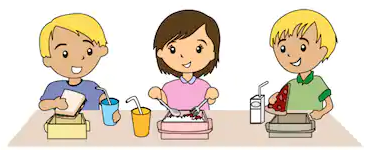 6. 12. 2021 - 10. 12. 2021Zaradi upoštevanja priporočil NIJZ, ZRSŠ ter MIZŠ učenci malicajo v učilnicah. Temu ustrezno je tudi prilagojena malica (porcijski obroki). *V primeru težav z dobavo živil si pridržujemo pravico do spremembe jedilnika. **Alergeni: Skladno z Uredbo EU (Št. 1169/2011), se morajo v obratih javne prehrane označevati vse snovi, ki lahko povzročajo alergije ali preobčutljivosti (tako imenovani alergeni). Alergeni so označeni na jedilniku poleg  živila/jedi v oklepaju.*** V šoli je učencem vedno na voljo voda za pitje. DOPOLDANSKA MALICA: SADJEV primeru dietne prehrane (brez pšenice in jajčnega beljaka) je poskrbljeno za ustrezne zamenjave živil, ki navedene alergene vsebujejo. Vsa ostala živila, ki ne vsebujejo omenjenih alergenov, dobi otrok pri obroku. V primeru težav z dobavo živil si pridržujemo pravico do spremembe jedilnika. Alergeni: Skladno z Uredbo EU (Št. 1169/2011), se morajo v obratih javne prehrane označevati vse snovi, ki lahko povzročajo alergije ali preobčutljivosti (tako imenovani alergeni). Alergeni so označeni na jedilniku poleg  živila/jedi v oklepaju.V vrtcu sta otrokom vedno na voljo nesladkan čaj in voda.JEDILNIK ŠOLSKIH OTROK13. 12. 2021 - 17. 12. 2021Zaradi upoštevanja priporočil NIJZ, ZRSŠ ter MIZŠ učenci malicajo v učilnicah. Temu ustrezno je tudi prilagojena malica (porcijski obroki). *V primeru težav z dobavo živil si pridržujemo pravico do spremembe jedilnika. **Alergeni: Skladno z Uredbo EU (Št. 1169/2011), se morajo v obratih javne prehrane označevati vse snovi, ki lahko povzročajo alergije ali preobčutljivosti (tako imenovani alergeni). Alergeni so označeni na jedilniku poleg  živila/jedi v oklepaju.*** V šoli je učencem vedno na voljo voda za pitje. DOPOLDANSKA MALICA: SADJEV primeru dietne prehrane (brez pšenice in jajčnega beljaka) je poskrbljeno za ustrezne zamenjave živil, ki navedene alergene vsebujejo. Vsa ostala živila, ki ne vsebujejo omenjenih alergenov, dobi otrok pri obroku. V primeru težav z dobavo živil si pridržujemo pravico do spremembe jedilnika. Alergeni: Skladno z Uredbo EU (Št. 1169/2011), se morajo v obratih javne prehrane označevati vse snovi, ki lahko povzročajo alergije ali preobčutljivosti (tako imenovani alergeni). Alergeni so označeni na jedilniku poleg  živila/jedi v oklepaju.V vrtcu sta otrokom vedno na voljo nesladkan čaj in voda. JEDILNIK ŠOLSKIH OTROK20. 12. 2021 - 24. 12. 2021Zaradi upoštevanja priporočil NIJZ, ZRSŠ ter MIZŠ učenci malicajo v učilnicah. Temu ustrezno je tudi prilagojena malica (porcijski obroki). *V primeru težav z dobavo živil si pridržujemo pravico do spremembe jedilnika. **Alergeni: Skladno z Uredbo EU (Št. 1169/2011), se morajo v obratih javne prehrane označevati vse snovi, ki lahko povzročajo alergije ali preobčutljivosti (tako imenovani alergeni). Alergeni so označeni na jedilniku poleg  živila/jedi v oklepaju.*** V šoli je učencem vedno na voljo voda za pitje. DOPOLDANSKA MALICA: SADJEV primeru dietne prehrane (brez pšenice in jajčnega beljaka) je poskrbljeno za ustrezne zamenjave živil, ki navedene alergene vsebujejo. Vsa ostala živila, ki ne vsebujejo omenjenih alergenov, dobi otrok pri obroku. V primeru težav z dobavo živil si pridržujemo pravico do spremembe jedilnika. Alergeni: Skladno z Uredbo EU (Št. 1169/2011), se morajo v obratih javne prehrane označevati vse snovi, ki lahko povzročajo alergije ali preobčutljivosti (tako imenovani alergeni). Alergeni so označeni na jedilniku poleg  živila/jedi v oklepaju.V vrtcu sta otrokom vedno na voljo nesladkan čaj in voda. DOPOLDANSKA MALICA: SADJEV primeru dietne prehrane (brez pšenice in jajčnega beljaka) je poskrbljeno za ustrezne zamenjave živil, ki navedene alergene vsebujejo. Vsa ostala živila, ki ne vsebujejo omenjenih alergenov, dobi otrok pri obroku. V primeru težav z dobavo živil si pridržujemo pravico do spremembe jedilnika. Alergeni: Skladno z Uredbo EU (Št. 1169/2011), se morajo v obratih javne prehrane označevati vse snovi, ki lahko povzročajo alergije ali preobčutljivosti (tako imenovani alergeni). Alergeni so označeni na jedilniku poleg  živila/jedi v oklepaju.V vrtcu sta otrokom vedno na voljo nesladkan čaj in voda. MALICAKOSILOPONEDELJEKParkelj (1,2,3)Mleko (3)Juha (1)Ocvrt piščanec (1,2,3)Zelenjavni narastek (1,2,3)SolataČaj TOREKKruh (1,2,3)Topljeni sir (3)Sveža zelenjava Čaj, voda Sarma (1)Krompir v kosihSadjeČaj, voda SREDAPiščančja pašteta (1)Kisle kumariceRženi kruh (1,3)Čaj, voda Juha (1)Pečena svinjinaPečen krompirSolataČaj, vodaČETRTEKKifelj (1,3)Navadni jogurt (3)Čaj, voda Piščančji paprikaš (1)Svaljki (1)SolataČaj, vodaPETEKPolnozrnati kruh (1,3)Tunin namaz (2,3,4)Čaj, vodaRičet (12)Štrukelj (1,2,3)Čaj, voda JEDILNIK PREDŠOLSKIH OTROK6. 12. 2021 - 10. 12. 2021ZAJTRKKOSILOPOP. MALICAPONEDELJEKParkelj (1,2,3)Mleko (3)Juha (1)Ocvrt piščanec (1,2,3)Zelenjavni narastek (1,2,3)SolataČaj Sadni napitek Čaj, voda TOREKKruh (1,2,3)Topljeni sir (3)Sveža zelenjava Čaj, mleko (3)Sarma (1)Krompir v kosihSadjeČaj, voda Otroški piškoti (1,3)Čaj, vodaSREDAPiščančja pašteta (1)Kisle kumariceRženi kruh (1,3)Čaj, mleko (3)Juha (1)Pečena svinjinaPečen krompirSolataČaj, vodaSadjeČaj, vodaČETRTEKKifelj (1,3)Navadni jogurt (3)Čaj, mleko (3)Piščančji paprikaš (1)Svaljki (1)SolataČaj, vodaZelenjava Čaj, vodaPETEKPolnozrnati kruh (1,3)Tunin namaz (2,3,4)Čaj, mleko (3)Ričet (12)Štrukelj (1,2,3)Čaj, voda Koruzna bombetka (1,3)Čaj, voda  MALICAKOSILOPONEDELJEKŠtručka s šunko (1,3)Sveža zelenjavaČaj, vodaJuha (1,12)Zelenjavna rižotaSolataČaj, vodaTOREKMaslo (3)MedPolnozrnati kruh (1,3)Čaj, vodaSegedinPolentaRdeča pesaSadjeČaj, voda SREDAMlečni riž (3)SadjeČaj, vodaJuha (1,12)Mesni polpet (1,2,3)KrompirMešana solataČaj, vodaČETRTEKKruh (1,3)Mlečni namaz (3)Čaj, voda Zrezek v omaki (1)Kus kus (1)Zeljnata solataČaj, voda PETEKČokoladni namaz (1,3,8)Polnozrnati kruh (1,3)Čaj, vodaJuha (1)Ocvrt oslič (1, 2, 4)Krompirjeva solataČaj, vodaJEDILNIK PREDŠOLSKIH OTROK13. 12. 2021 - 17. 12. 2021ZAJTRKKOSILOPOP. MALICAPONEDELJEKŠtručka s šunko (1,3)Sveža zelenjavaČaj, mleko (3)Juha (1,12)Zelenjavna rižotaSolataČaj, vodaSadjeČaj, vodaTOREKMaslo (3)MedPolnozrnati kruh (1,3)Čaj, mleko (3)SegedinPolentaRdeča pesaSadjeČaj, voda Gosti sokPrepečenecSREDAMlečni riž (3)SadjeČaj, mleko (3)Juha (1,12)Mesni polpet (1,2,3)KrompirMešana solataČaj, vodaZelenjavni krožnikČaj, vodaČETRTEKKruh (1,3)Mlečni namaz (3)Čaj, mleko (3)Zrezek v omaki (1)Kus kus (1)Zeljnata solataČaj, voda Domači lokalni jogurt (3)Čaj, vodaPETEKČokoladni namaz (1,3,8)Polnozrnati kruh (1,3)Čaj, mleko (3)Juha (1)Ocvrt oslič (1, 2, 4)Krompirjeva solataČaj, vodaOvsena štručka (1)Čaj, vodaMALICAKOSILOPONEDELJEKSirov burek (1,2,3)Sezonska zelenjava Čaj, voda Juha (1)Lazanja (1,2,3)SolataČaj, vodaTOREKMlečni gres (1,3)BananaČaj, vodaGoveji zrezki v omaki (1)Kruhov cmok (1,2,3)Zeljnata solataČaj, voda SREDASezamova štručka (1,3,7)Rezina sira (3)Zelena paprikaČaj, voda Juha (1)KotletMatevž (3)RepaČaj, vodaČETRTEKHrenovka s štručko (1,2)Čaj, vodaKrompirjev golaž (1,3)Puding na piškotih (1,3)Čaj, vodaPETEKJogurt (3)Kifelj (1,3)Čaj, vodaJuha (1)Pica (1,3)Sezonska zelenjavaČaj, vodaJEDILNIK PREDŠOLSKIH OTROK20. 12. 2021 - 24. 12. 2021ZAJTRKKOSILOPOP. MALICAPONEDELJEKSirov burek (1,2,3)Sezonska zelenjava Čaj, voda Juha (1)Lazanja (1,2,3)SolataČaj, vodaVanilijevo mleko (3)Čaj TOREKMlečni gres (1,3)BananaČaj, vodaGoveji zrezki v omaki (1)Kruhov cmok (1,2,3)Zeljnata solataČaj, voda Zelenjavni krožnikČaj SREDASezamova štručka (1,3,7)Rezina sira (3)Zelena paprikaČaj, voda Juha (1)KotletMatevž (3)RepaČaj, vodaSkuta s sadjem (3)Čaj ČETRTEKHrenovka s štručko (1,2)Čaj, vodaKrompirjev golaž (1,3)Puding na piškotih (1,3)Čaj, vodaPolnozrnata štručka (1,3,7)Čaj PETEKJogurt (3)Kifelj (1,3)Čaj, vodaJuha (1)Pica (1,3)Sezonska zelenjavaČaj, vodaSadje Čaj JEDILNIK PREDŠOLSKIH OTROK27. 12. 2021 - 31. 12. 2021ZAJTRKKOSILOPOP. MALICAPONEDELJEKPolnozrnati kruh (1,3)Maslo (3)MarmeladaČaj, mleko (3)Jota  (1,2,3)Sladica (1,3,8)Čaj, vodaGrisini palčke (1)Čaj, vodaTOREKKoruzni kruh (1,3)Jajčna jed (1,2)Zelena paprika Čaj, mleko (3)Juha (1)Kuhana govedina Pire krompir (3)Zelenjavna omaka Čaj, vodaSadjeČaj, vodaSREDAMakovka (1,3)Bela kava (1,3)Juha (1)Mlinci (1)Pečen piščanecSolataČaj, vodaMasleni piškoti (1,3)Čaj, vodaČETRTEKPolnozrnati kruh (1,3)Pašteta (3)Zelena paprikaČaj, mleko (3)Makaronovo meso (1,2)SolataSadjeČaj, vodaNavadni jogurt (3)Čaj, voda PETEKSirova štručka (3)SadjeČaj, mleko (3)Juha (1,3)Dunajski zrezek (1, 2)RižSolataČaj, vodaZelenjavni krožnikČaj, voda 